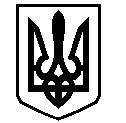 У К Р А Ї Н АВАСИЛІВСЬКА МІСЬКА РАДАЗАПОРІЗЬКОЇ ОБЛАСТІсьомого скликаннясорок п’ята сесіяР  І  Ш  Е  Н  Н  Я 29 серпня 2019                                                                                                             № 10Про надання дозволу на розробку проекту землеустрою щодо відведення у власність земельної ділянки для будівництва індивідуального гаражу  в м. Василівка, вул. Шевченка, 77а, гараж № 3 Оторвіній  Л.Д.	Керуючись ст. 26  Закону України «Про місцеве самоврядування в Україні»,  ст.ст. 12,40,116,118,121,122 Земельного кодексу України, ст.50 Закону України «Про землеустрій»,  Законами України «Про державний земельний кадастр»,  «Про внесення змін до деяких законодавчих актів України  щодо розмежування земель державної та комунальної власності», «Про державний земельний кадастр»,  розглянувши заяву Оторвіної Людмили Дмитрівни, що мешкає  в м. Василівка, вул. Театральна 10/56,  про надання їй дозволу на розробку проекту землеустрою щодо відведення земельної ділянки для будівництва  гаражу в м. Василівка, вул. Шевченка, 77а, гараж № 3  Василівська міська радаВ И Р І Ш И Л А :	1.Надати Оторвіній Людмилі Дмитрівні дозвіл на розробку проекту землеустрою щодо відведення у власність земельної ділянки із земель житлової та громадської забудови  площею 0,0026 га для будівництва індивідуального гаражу в м. Василівка, вул. Шевченка, 77а, гараж № 3.		 2. Зобов’язати  Оторвіну Людмилу Дмитрівну в шестимісячний термін замовити та подати на затвердження проект землеустрою щодо відведення вище зазначеної земельної ділянки.3. Контроль за виконанням цього рішення покласти на постійну комісію міської ради з питань земельних відносин та земельного кадастру, благоустрою міста та забезпечення екологічної безпеки життєдіяльності населення.Міський голова                                                                                                     Л.М. Цибульняк